Social Studies 10-1Unit Four: Economic GlobalizationMicrofinance: Investing Time Take notes from the Frontline video titled, A Little Goes a Long Way and take notes in the space below: 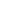 Kiva's mission is to connect people, through lending, for the sake of alleviating poverty.Kiva empowers individuals to lend to an entrepreneur across the globe. By combining microfinance with the internet, Kiva is creating a global community of people connected through lending.Kiva was born of the following beliefs:-People are by nature generous, and will help others if given the opportunity to do so in a transparent, accountable way.-The poor are highly motivated and can be very successful when given an opportunity.-By connecting people we can create relationships beyond financial transactions, and build a global community expressing support and encouragement of one another.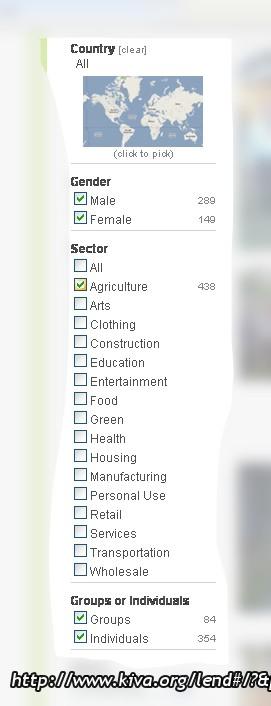 Your assignmentGo to the following website: http://www.kiva.org/You have $1000 to invest in as many enterprises as you would like (pretend money of course, do not actually invest in a company). You may not spend more than $500!!! You may invest as much as you want in any of the enterprises. Research the various enterprises on the website. Choose an enterprise you would like to invest in. Simply click on the picture and research the enterprise. Complete the questions attached to this sheet. You may choose an enterprise from a list of countries or sectors. 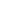 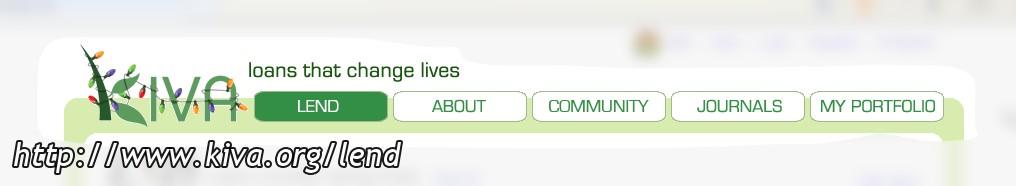 